NOTAS A LOS ESTADOS FINANCIEROSa) NOTAS DE DESGLOSENotas al Estado de Situación FinancieraActivoAl activo lo conforman los recursos a cargo del Poder Ejecutivo del Estado de Tlaxcala, mismos que son identificados y cuantificados en términos monetarios, de los que se esperan beneficios económicos futuros, derivado de operaciones ocurridas en el pasado.Efectivo y EquivalentesSu saldo representa el monto de dinero propiedad del Gobierno del Estado en instituciones bancarias, el total disponible asciende a una cantidad de $ 2,455,073,449, recursos destinados para el pago del Primer Ajuste Trimestral 2018; para las reservas creadas para fondos de contingencias y para fondear las diversas acciones emprendidas por el Gobierno del Estado en Infraestructura Estatal y su equipamiento, adquisición de bienes y servicios, el entero de impuestos y retenciones realizadas a los trabajadores y compromisos adquiridos con terceros.Estos recursos son obtenidos principalmente por el cobro de contribuciones aprobadas por el Congreso del Estado, participaciones y aportaciones federales y de recursos federales convenidos, principalmente.Derechos a recibir Efectivo y Equivalentes y Bienes o Servicios a RecibirEl importe de $ 198,610,811 que se tiene al cierre del mes de marzo del ejercicio 2018 está integrado principalmente por ingresos por cobrar a corto plazo.Por otra parte, la cuenta de Derechos a Recibir Bienes o Servicios, está representada por anticipos otorgados a contratistas no amortizados al cierre del primer trimestre, destinados a la ejecución de obras de interés colectivo y para la entrega de su equipamiento, otorgados por las dependencias y entidades del Poder Ejecutivo.Bienes Disponibles para su Transformación o Consumo (inventarios)Al cierre del mes de marzo del ejercicio 2018 el Poder Ejecutivo no cuenta con Bienes Disponibles para su Transformación o Consumo (inventarios).Inversiones FinancierasAl cierre del mes de marzo del ejercicio 2018 el Poder Ejecutivo cuenta con Inversiones Financieras a Largo Plazo por un importe de $ 51,896,362, que respaldan los diversos fondos de contingencia del Ejecutivo del Estado.Bienes Muebles, Inmuebles e IntangiblesAl cierre del mes de marzo del ejercicio 2018, el saldo reflejado en la cuenta de bienes muebles es de $ 1,202,896,737, integrado por mobiliario y equipo de administración; instrumental médico y de laboratorio; equipo de transporte; equipo de defensa y seguridad; maquinaria y equipo agropecuario necesarios para el cumplimiento y desarrollo de las funciones de derecho público, así como colecciones, obras de arte y objetos valiosos.El saldo reflejado en la cuenta de bienes inmuebles es de $ 6,434,263,930, y está representado por terrenos, viviendas y edificios no habitacionales integrado por la infraestructura pública, construcciones en proceso en bienes de dominio público y en bienes propios valuados a su costo de adquisición, destinados para cumplir con las funciones de derecho público, como es proporcionar educación, salud, seguridad, así como la operatividad y administración del mismo; actualmente no se encuentran otorgados en garantía de créditos.El saldo de $ 80,160,990 lo integran activos intangibles propiedad del Gobierno del Estado, constituidos en su totalidad por software.Depreciación, Deterioro y Amortización Acumulada de BienesDe conformidad con los Acuerdos emitidos por el Consejo Nacional de Armonización Contable, de las Reglas Específicas de Registro y Valoración del Patrimonio y los Parámetros de estimación de Vida Útil, a través de un estudio formal al respecto se estima la aplicación de los porcentajes utilizados en la determinación de la vida útil de los propios bienes, resultando en una Depreciación acumulada de $ 451,805,338. A través del Sistema de Activos Gubernamentales (SAG) se realizó el cálculo de la depreciación de los activos; éste considera para el cálculo la fecha de adquisición de la factura del bien y el número de años transcurridos, ya que es la primera ocasión que se aplica la depreciación a activos gubernamentales, por lo que la depreciación se calculó usando el método de línea recta con base en las vidas útiles de los activos.Otros ActivosAl mes de marzo del ejercicio 2018, el Poder Ejecutivo no cuenta con Otros Activos.PasivoSon las obligaciones presentes del Gobierno del Estado, ineludibles, identificadas, cuantificadas monetariamente y que representan una disminución futura de beneficios económicos, derivadas de operaciones ocurridas en el pasado que le han afectado económicamente.Obligaciones a Corto PlazoEl saldo de $ 2,302,148,880 constituyen adeudos originados por el pago de servicios personales; la adquisición de bienes y servicios necesarios para la realización de funciones de derecho público; adeudos contraídos por la ejecución de obra pública, así como las retenciones y contribuciones, mismas que se enteran en el mes inmediato posterior en los plazos establecidos en las disposiciones legales que le son aplicables. II)	Notas al Estado de ActividadesAl mes de marzo del ejercicio 2018, se obtuvieron ingresos y otros beneficios por un monto de $ 5,166,816,056, en tanto que el total de gasto y otras perdidas ascendió a $ 3,827,887,102; obteniéndose un remanente en el periodo por la cantidad de $ 1,338,928,954, considerando la inversión física y financiera realizada en el ejercicio.Ingresos de GestiónImpuestosEn este concepto se considera el esfuerzo recaudatorio del Estado, reflejado principalmente en los impuestos de origen estatal. Al mes de marzo de 2018 se recaudó la cantidad de $ 156,856,408, siendo el rubro más importantes el Impuesto Sobre Nóminas, por la cantidad de $ 152,101,091; sobre la Producción, el Consumo y las transacciones por un importe de $ 3,136,348 y al Patrimonio con un importe de $ 1,127,243.DerechosSu saldo representa el monto de los ingresos obtenidos por concepto de Derechos establecidos en la Ley de Ingresos del Estado, por la prestación de bienes y servicios de dominio público, su saldo al mes de marzo es por un monto de $ 124,395,112.ProductosEl saldo reflejado en esta cuenta al mes de marzo es de $ 58,323,758, el cual representa la contraprestación de los servicios que otorga el Estado en sus funciones de derecho privado, así como el uso, aprovechamiento o enajenación de bienes y rendimientos financieros. AprovechamientosAl mes de marzo del ejercicio 2018, el Estado obtuvo ingresos por concepto de Aprovechamientos por un monto de $ 2,278,570, constituido por los ingresos que percibe el Estado por funciones de Derecho Público, distintos de las contribuciones. Ingresos por venta de bienes y serviciosEl saldo de $ 46,907,652 representan los ingresos obtenidos por los organismos públicos descentralizados del Estado, derivados de los servicios otorgados por los mismos, principalmente en materia de salud y educación.Participaciones y Aportaciones FederalesLas Participaciones Federales son los recursos asignados a las Entidades Federativas en los términos establecidos en la Ley de Coordinación Fiscal, en el Convenio de Colaboración Administrativa en Materia Fiscal Federal y en el Convenio de Adhesión al Sistema Nacional de Coordinación Fiscal; las Aportaciones Federales las constituyen las transferencias a los estados y municipios que les permitan dar respuesta y atender demandas de gobierno en los rubros de Educación, Salud, Infraestructura básica, Fortalecimiento financiero y seguridad pública, Programas alimenticios y de asistencia social e Infraestructura educativa con un monto de $ 4,778,054,556 al mes de marzo del ejercicio 2018, sin incluir los rendimientos generados.ParticipacionesEl saldo por concepto de participaciones asciende a un monto de $ 2,034,380,410, siendo el rubro más importante el Fondo General de Participaciones ya que representa el 73 %.Aportaciones FederalesEstá constituido por los recursos federales transferidos a la Entidad provenientes de los fondos del Ramo General XXXIII, los cuales al mes de marzo de 2018 reflejan los siguientes saldos:Convenios FederalesLos Convenios Federales son acuerdos de colaboración celebrados entre el Gobierno del Estado y el Ejecutivo Federal, con la finalidad de apoyar proyectos y acciones al mes de marzo del ejercicio 2018 se tiene un saldo de $ 1,038,525,531. Gastos y Otras Pérdidas:Servicios PersonalesDurante el primer trimestre del ejercicio 2018 se aplicó una política de racionalidad, austeridad y de disciplina presupuestal, lo que ha redundado en ahorros significativos al disminuir la duplicidad de funciones y reducir las estructuras administrativas, teniéndose al mes de marzo por este concepto un monto de $ 447,586,180.Materiales y SuministrosEste concepto está compuesto por insumos y suministros necesarios para la prestación de bienes y servicios de derecho público, por parte de las Dependencias del Ejecutivo, incluyendo aquellos necesarios para actividades administrativas, reflejando un importe de $ 15,772,603.Servicios GeneralesEl saldo representa el gasto realizado por las dependencias en servicios, necesarios para el desarrollo de las actividades vinculadas al sector público presentando un saldo al mes de marzo de 2018 es de $ 23,525,171.Transferencias, Asignaciones, Subsidios y Otras AyudasSu saldo representa las erogaciones que se destinan en forma directa e indirecta, a los Poderes Legislativo y Judicial así como a los Órganos Autónomos y Entidades del Sector Paraestatal, que al mes de marzo de 2018, observan un monto de $ 2,393,744,113 de los cuales los principales sectores que reciben estas asignaciones son el sector educativo al cual le corresponde el 51% y el sector salud con un 43% y el restante 6% a otros organismos del sector público.Resultado del Ejercicio (Ahorro/Desahorro)El resultado contable al mes de marzo de 2018 es de $ 1,338,928,954, debidamente registrados como compromiso: integrándose principalmente por los recursos de Fondos Federales que se encuentran etiquetados; Programas Estatales de Obra y Acciones Sociales comprometidos, que incluyen las prestaciones de fin de año; Programa Estatal de Infraestructura  y lo correspondiente al primer ajuste trimestral. Los cuales al 31 de marzo están debidamente devengados, por parte de las Dependencias y Organismos Públicos Descentralizados. III)	Notas al Estado de Variación en la Hacienda PúblicaPara el Gobierno del Estado representa la diferencia del activo y pasivo, e incluye el resultado de la gestión del ejercicio actual y de ejercicios anteriores. El saldo integra el reconocimiento de la valuación de los activos, no contempla el reconocimiento de los efectos inflacionarios.Hacienda Pública Patrimonio/Patrimonio GeneradoEstá compuesto principalmente por las modificaciones patrimoniales y los resultados de ejercicios anteriores. El saldo neto al cierre del mes de marzo de 2018 es por la cantidad de $ 8,668,949,961. IV)	Notas al Estado de Flujos de Efectivo Incremento/Disminución Neta en el Efectivo y Equivalentes al Efectivo.											Muestra la información sobre los cambios en el efectivo y equivalentes, considerando que son inversiones a corto plazo de gran liquidez que se mantienen para cumplir los compromisos de pago a corto plazo a cargo del Poder Ejecutivo  que se informa mostrando por separado los cambios según proceda, reflejando un incremento de  $ 776,706,533 mismo que se integra por:Actividades de Operación.Son las actividades que constituyen la principal fuente de ingresos de actividades ordinarias, destinadas a pagos a proveedores y empleados, reflejando un importe de $ 1,338,928,954.Actividades de InversiónCompuestas por las de adquisiciones y disposición de activos fijos propiedad del Ejecutivo, reflejando al cierre al mes de marzo un importe de $ 10,329,712.Actividades de FinanciamientoSe realizó la desincorporación de la cuenta de activo Inversión Pública en la que se encontraban registradas las Obras en Proceso, debido a que  se llevó a cabo el reconocimiento de las obras no capitalizables las cuales se registraron en la partida de gasto correspondiente por haber sido realizadas en bienes del dominio público, también se identificaron las obras transferibles las que quedaron a resguardo de los municipios beneficiados para su reconocimiento en el patrimonio, motivo por el cual refleja un saldo acumulado al 31 de marzo de 2018 de $ 572,552,113.V) Conciliación entre los ingresos presupuestarios y contables, así como entre los egresos presupuestarios y los gastos contablesLa conciliación se presentará atendiendo a lo dispuesto por la Acuerdo por el que se emite el formato de conciliación entre los ingresos presupuestarios y contables, así como entre los egresos presupuestarios y los gastos contables.b) NOTAS DE MEMORIA (CUENTAS DE ORDEN)Las cuentas de orden se utilizan para registrar movimientos de valores que no afecten o modifiquen el balance del ente, sin embargo, su incorporación en libros es necesaria con fines de recordatorio contable, de control y en general sobre los aspectos administrativos, o bien para consignar sus derechos o responsabilidades contingentes que puedan o no presentarse en el futuro.Cuentas de Orden ContablesAl mes de marzo del 2018 el Poder Ejecutivo no cuenta con Cuentas de Orden Contables.Cuentas de Orden PresupuestalesDe acuerdo a las disposiciones establecidas en la Ley General de Contabilidad Gubernamental y al Marco Normativo establecido por el Consejo Nacional de Armonización Contable, el Estado de Actividades del Gobierno del Estado presenta el Saldo del periodo de las Cuentas Presupuestales del Ingreso y del Egreso.c) NOTAS DE GESTIÓN ADMINISTRATIVAIntroducciónConforme a lo establecido en la Constitución Política del Estado Libre y Soberano de Tlaxcala, la Ley Orgánica de la Administración Pública del Estado de Tlaxcala y al Código Financiero para el Estado de Tlaxcala y sus Municipios, se le otorga la responsabilidad a la Secretaria de Planeación y Finanzas la administración de la Hacienda Pública del Estado de Tlaxcala, entre sus funciones le corresponde establecer las normas sobre la forma y términos en que los organismos públicos deberán realizar sus registros contables y en su caso la forma de elaborar y enviar los informes financieros a fin de consolidar la Contabilidad del Gobierno del Estado.La Normatividad Contable y Financiera, proporciona los elementos necesarios para el manejo transparente de los recursos públicos, y el cabal cumplimiento en la rendición de cuentas. Además, se constituye por el conjunto de normas, lineamientos, metodologías, procedimientos, sistemas, criterios y ordenamientos con base a los Postulados Básicos de Contabilidad Gubernamental que han de aplicar los centros contables en el registro de sus operaciones con la finalidad de regular operaciones específicas para la integración homogénea de la información contable y financiera. Sus características principales son la consistencia, integridad y su congruencia con las disposiciones legales vigentes.Los Postulados Básicos de la Contabilidad Gubernamental, representan un marco de referencia para uniformar los métodos, procedimientos y prácticas contables, así como, organizar y mantener una efectiva sistematización que permita la obtención de información veraz en forma clara y concisa, en este sentido, se constituyen en el sustento técnico de la Contabilidad.Panorama Económico y FinancieroLa política de ingresos del Gobierno del Estado se concentró en fortalecer el sistema tributario estatal, eficientando los procesos recaudatorios, transparentando el ejercicio del gasto, distribuyendo los recursos públicos al financiamiento de la inversión y en la mejora y dotación de servicios públicos en beneficio de la ciudadanía.Se emprendió un mayor esfuerzo recaudatorio e incluso se otorgaron beneficios a los contribuyentes disminuyendo las cargas tributarias en algunos grupos de contribuyentes, con la finalidad de no modificarlas, asegurando el fortalecimiento en la recaudación de ingresos propios y federales. El sistema de recaudación estatal combina la implementación de los métodos tradicionales y la aplicación de tecnologías de la información, a través del portal del Centro Integral de Trámites y Servicios Electrónicos del Estado de Tlaxcala y del TR@MITANET, para que los contribuyentes no se trasladen a las oficinas recaudadoras y puedan efectuar el pago de sus contribuciones vía internet; aunado a lo anterior, se han llevado a cabo acciones para incrementar la base de contribuyentes, brindar servicios de asistencia fiscal, regularizar la situación de pagos de aquellos que presentaban adeudos fiscales, y realizar la notificación y cobro por medios coactivos de créditos fiscales.Ante un panorama económico más complicado, no se contempla la creación de nuevos impuestos, por lo que es fundamental implementar una política fiscal responsable, que mejore las competitividad, fortalezca la estructura fiscal y contribuya a financiar el gasto público con ingresos provenientes de acciones que eficienten los procesos recaudatorios para incrementar paulatinamente los ingresos, siendo las estrategias principales el aumento de la base de contribuyentes, el incremento del 2 al 3 % de la tasa del Impuesto Sobre Nóminas, así como la promoción del uso de medios electrónicos de pago y la continua mejora de los procedimientos de fiscalización que garanticen la recuperación de créditos fiscales firmes.El Impuesto Sobre Nóminas tiene gran relevancia como fuente de ingresos locales para sufragar el gasto público, ya que ocupa el primer lugar en la estructura de los ingresos propios, razón por la cual, se hace imprescindible fortalecer su recaudación.Observando el principio de justicia tributaria, se establecieron estímulos en materia del Impuesto Sobre Nóminas a empresas que ya se encuentren instaladas o de nueva creación con domicilio fiscal en el Estado, que contraten adultos mayores y a personas con capacidades diferentes, por otra parte, se continuó subsidiando el pago del Impuesto Estatal Sobre Tenencia o Uso de Vehículos. El panorama económico del país se presenta bajo un entorno externo complejo que tiene repercusiones importantes sobre las finanzas públicas. En particular, destaca la caída del precio del petróleo y la mayor volatilidad de los mercados financieros asociada a la normalización de la política monetaria en Estados Unidos. En este entorno, México se ha diferenciado de otras economías emergentes al registrar un ajuste ordenado.El Gobierno del Estado ha enfrentado retos importantes en materia de gasto público, ya que se han tenido mayores restricciones en los ingresos, por lo que, la estrategia estatal de crecimiento debe cimentarse en el fortalecimiento de la recaudación en ingresos propios dentro del marco de sus potestades tributarias, consciente de la necesidad de implementar una disciplina de gasto enfocada al financiamiento de programas sociales y a la reducción de la pobreza, la mejora de los servicios educativos y de salud, mejorar y eficientar la seguridad pública e impartición y procuración de justicia expedita, así como crear las condiciones necesarias para el desarrollo económico de la Entidad, que redunde en una mejora en la calidad de vida de los tlaxcaltecas, para el logro de los objetivos planteados se requiere contar con los recursos suficientes y finanzas públicas sanas. En un escenario en que las finanzas públicas se pueden ver afectadas por la incertidumbre del entorno internacional, una menor demanda global, así como por menores precios de los energéticos y una declinación de la plataforma de producción de crudo por debajo de lo observado en ejercicios anteriores.Para 2018 y 2019, se estima que el crecimiento económico mejore respecto a 2017, impulsado por la demanda externa y el dinamismo del mercado interno. Por el lado del sector externo, se estima que las exportaciones continúen con un desempeño positivo, consistente con una mejora en la producción industrial de EU. Por otro lado, se prevé un mercado interno impulsado por el consumo privado. Asimismo, se prevé que la plataforma de producción petrolera deje de tener un impacto negativo sobre el crecimiento económico. Por último, se espera que la inflación disminuya en 2018 y 2019, después del aumento temporal observado en 2017Considerando el entorno externo descrito y la evolución reciente de la actividad económica, se anticipa que en 2018 el PIB de México crezca entre 2.0 y 3.0%. Para 2019, se anticipa una expansión de entre 2.5 y 3.5%.El Gobierno del Estado ha enfrentado retos importantes en materia de gasto público, ya que se han tenido mayores restricciones en los ingresos, por lo que, la estrategia estatal de crecimiento debe cimentarse en el fortalecimiento de la recaudación en ingresos propios dentro del marco de sus potestades tributarias, consciente de la necesidad de implementar una disciplina de gasto enfocada al financiamiento de programas sociales y a la reducción de la pobreza, la mejora de los servicios educativos y de salud, mejorar y eficientar la seguridad pública e impartición y procuración de justicia expedita, así como crear las condiciones necesarias para el desarrollo económico de la Entidad, que redunde en una mejora en la calidad de vida de los tlaxcaltecas, para el logro de los objetivos planteados se requiere contar con los recursos suficientes y finanzas públicas sanas. Después de unos años con un entorno complejo y volátil, el panorama económico global ha mejorado recientemente, si bien persisten riesgos a la baja. En 2017 y a inicios de 2018, la economía mundial continuó fortaleciéndose y se observó un dinamismo más generalizado. Dentro del grupo de economías avanzadas, la actividad económica en EU repuntó durante la segunda mitad de 2017. La economía de la Zona del Euro continuó mostrando un buen desempeño, impulsada por la demanda interna y externa. Asimismo, el desempeño de la economía japonesa fue favorable durante el año, mostrando solidez durante el primer semestre de 2017 aunque moderando su ritmo de crecimiento al cierre del año.A pesar de la evolución favorable de la economía a nivel global, los mercados financieros internacionales han registrado episodios de volatilidad. A principios de febrero del año en curso, se registró una corrección en los principales índices accionarios, ante un incremento en la aversión al riesgo, asociado a la posibilidad de que una aceleración en la inflación pudiera ocasionar que la FED ajuste su tasa de referencia más rápido de lo anteriormente esperado.Por último, los precios de las principales materias primas han registrado un incremento generalizado, impulsados principalmente, por la evolución y perspectivas favorables de la actividad económica global. En particular, los precios del petróleo han mostrado una recuperación significativa, reflejando la recuperación económica global y el cumplimiento del acuerdo para reducir la oferta global de crudo por parte de la Organización de Países Exportadores de Petróleo (OPEP).El escenario descrito del Marco Macroeconómico, se encuentra sujeto a diversos riesgos:El resultado de las negociaciones relativas a la modernización del Tratado de Libre Comercio de América del Norte.De manera relacionada, un dinamismo menor al anticipado en la economía mundial, y de México en particular, el cual podría derivarse, por ejemplo, de la implementación de políticas proteccionistas que obstaculicen el comercio internacional.Un crecimiento de la inversión en México más lento que lo anticipado.Mayor volatilidad en los mercados financieros internacionales que implique una disminución de los flujos de capitales a los países emergentes. Esto podría suceder, por ejemplo, en caso de que el proceso de normalización de la política monetaria en EU sea más rápido que lo anticipado.Ante el entorno externo adverso registrado en los últimos años, la economía de México se ha mostrado resiliente, a lo cual ha contribuido la solidez de los fundamentos macroeconómicos y el avance en la implementación de las Reformas Estructurales. Así, en 2017 y principios de 2018 la actividad económica siguió expandiéndose. En particular, la demanda externa continuó mostrando un desempeño favorable, al tiempo que el consumo privado siguió registrando una tendencia positiva, a diferencia de la inversión que continuó exhibiendo un débil desempeño.Durante 2017, la actividad económica en México registró una expansión de 2.0% (2.3% en cifras ajustadas por estacionalidad) como resultado del crecimiento de las manufacturas y de los servicios, principalmente. En contraste, la actividad económica estuvo afectada negativamente por los sectores de petróleo y construcción. Del comportamiento a lo largo del año, destaca que, como consecuencia de los efectos de los sismos ocurridos en septiembre, en el tercer trimestre de 2017 el PIB registró una disminución trimestral desestacionalizada de 0.2%. Estos efectos adversos comenzaron a disiparse en el cuarto trimestre, lo cual contribuyó al crecimiento trimestral de 0.8%. Durante enero de 2018, el Indicador Global de la Actividad Económica (IGAE) presentó un crecimiento anual de 2.1%.El mercado laboral continuó fortaleciéndose durante 2017 y principios de 2018. En particular, en 2017 el número de trabajadores afiliados al IMSS registró un crecimiento anual de 801 mil 831 plazas (4.3%), y en febrero de 2018 un aumento de 278 mil 33 personas con respecto a diciembre de 2017. En línea con el crecimiento del empleo, la desocupación continuó disminuyendo: la tasa de desocupación nacional se ubicó en 3.4% de la Población Económicamente Activa (PEA) tanto en 2017 como en enero de 2018; dichas tasas son las más bajas desde que comenzó a levantarse la Encuesta Nacional de Ocupación y Empleo en 2005.Se anticipa que las exportaciones de México sigan con una tendencia de crecimiento. Al mismo tiempo, se estima que la demanda interna se vea favorecida por una generación de empleos sólida, mayor disponibilidad de financiamiento, menor inflación y niveles elevados de ingresos por remesas. Además, el consumo y la inversión estarán apoyados por los beneficios de las Reformas Estructurales. En 2018, la inversión también podría ser impulsada por los esfuerzos de reconstrucción de las zonas afectadas por los sismos. La estabilización de la plataforma de producción de petróleo implicará que dicho sector deje de tener un impacto negativo sobre el PIB.Se prevé que la inflación continúe disminuyendo en 2018 y 2019, conforme sigan disipándose los efectos de los choques transitorios que originaron su incremento. En este sentido, se espera que a finales de 2018 la inflación anual se ubique en 3.5%, congruente con los mayores niveles de inflación observados y consistente con las previsiones publicadas por el Banco de México.Para 2018, se considera como referencia un tipo de cambio promedio de 18.4 pesos por dólar, igual al aprobado por el Congreso de la Unión para este ejercicio fiscal. Se prevé que la plataforma de producción de petróleo promedie 1,983 mbd durante 2018, igual a la plataforma aprobada por el Congreso de la Unión en el Paquete Económico para este año.Es importante resaltar que la trayectoria de consolidación fiscal ha estado acompañada del Acuerdo de Certidumbre Tributaria anunciado por el Gobierno Federal desde 2014. El Acuerdo estableció que hasta 2018 no se propondrían nuevos impuestos, no se aumentarían las tasas de los impuestos existentes, ni se reducirían o eliminarían los beneficios fiscales ni las exenciones existentes.En el Estado viven 1,313,067 personas, de las cuales 52% son mujeres y 48% hombres. La tasa de crecimiento natural de la población en el estado ha disminuido consistentemente, pero todavía está por encima del promedio nacional. Por ejemplo, era de 1.6 por 100 habitantes en 2010, mientras en 2017 se estima en 1.39. Durante el mismo periodo, el promedio nacional pasó de 1.41 a 1.23.Tlaxcala es uno de los estados con mayor densidad poblacional del país. Tlaxcala ocupa el puesto 28 del país por su número de habitantes, sin embargo, tiene una densidad poblacional alta, de 329 personas por km2, la cual es la cuarta mayor del país y cinco veces más grande que el promedio nacional de 63. Las entidades con una densidad poblacional por encima de Tlaxcala son la Ciudad de México (5,938), México (777) y Morelos (402). La alta densidad poblacional de Tlaxcala se manifiesta en que 30% de los habitantes vive en diez localidades. Casi la mitad de los tlaxcaltecas (47%) tiene menos de 25 años. La edad mediana de la población es de 26 años, la cual es ligeramente menor que la del país (27 años). El grupo de edad más grande es el de las personas con 12 años de edad. Los adultos mayores (personas con 65 años y más) representan 6.4% del total. En el país, la proporción de personas dentro de este grupo de edad es igual a 6.6%. La proporción de población que vive en localidades rurales (19%) es similar a la del país (22%).En 2015, el PIB de Tlaxcala ascendió a 92 mil 204 millones de pesos corrientes. La contribución al PIB del estado al producto nacional fue de 0.5%, con lo que se sitúa en la última posición nacional por el tamaño de su economía. Entre los años 2005 y 2015, el crecimiento promedio anual de la economía local, en términos reales fue de 2.8%. Con ello, Tlaxcala ocupa el lugar 18 entre las 32 entidades del país con mayor crecimiento.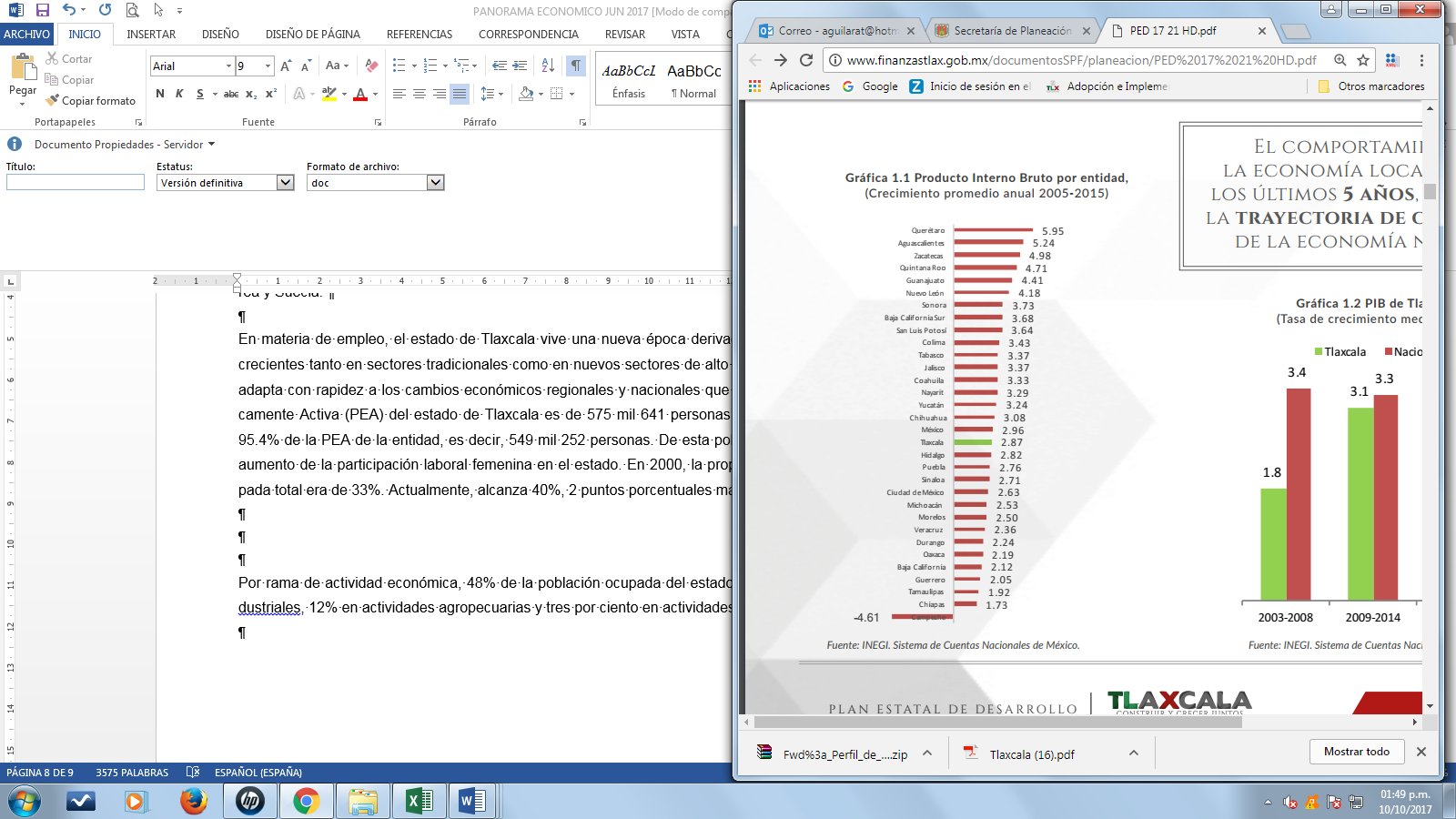 La estructura económica de Tlaxcala muestra que el sector terciario tiene mayor participación dentro del PIB estatal, concentrando 61.5% del producto total (ligeramente menor al promedio nacional de 63.8%). Le sigue en importancia, la participación del sector secundario en la economía de la entidad con 32.9% (similar al promedio nacional de 32.8%). Finalmente, la contribución del sector primario al producto interno local es de 3.8%, relativamente más alto al 3.3% registrado a nacionalmente. Por su contribución al PIB local, los sectores de mayor importancia en el estado son la industria manufacturera, que participa con 29.3% del producto, el sector inmobiliario (17.1%), el comercio (14%), los servicios de transporte (6.8%), la construcción (5.5%), las actividades de gobierno (5.2%) y los servicios educativos (5.1%). De acuerdo al Índice Trimestral de la Actividad Económica Estatal 2017.La participación de las industrias manufactureras locales tiene la contribución más alta en el PIB local, lo cual define el perfil productivo de la entidad. La manufactura es el sector económico más importante del estado de Tlaxcala. La inversión privada es un importante motor para el crecimiento económico, puede ser fuente de nuevos y mejores empleos, contribuye a la diversificación económica mediante la incorporación de nuevas tecnologías y puede contribuir a establecer vínculos económicos con otras regiones y países por medio del comercio internacional. En el periodo de 1999 a 2017, Tlaxcala ha recibido flujos de inversión acumulados por 2 mil 679 millones de dólares (mdd) equivalentes al 0.5% del total de flujos captados por el país de acuerdo a la Secretaría de Economía al 4o Trimestre de 2017, la entidad pasó a ocupar la posición 30 como receptor de inversión externa en el país, una mejora de cuatro lugares con respecto al año 2015.En materia de empleo, el estado de Tlaxcala vive una nueva época derivada de décadas de transformación económica que se refleja en empleos crecientes tanto en sectores tradicionales como en nuevos sectores de alto valor agregado e innovación. Así, el empleo en Tlaxcala evoluciona y se adapta con rapidez a los cambios económicos regionales y nacionales que vive nuestro país, derivados de la globalización. La Población Económicamente Activa (PEA) del estado de Tlaxcala es de 585 mil 404 personas y representa 1.1% del total nacional. La población ocupada representó 96.3% de la PEA de la entidad, es decir, 563 mil 903 personas. De esta población, 60.5% son hombres y 39.5% son mujeres. Un dato a destacar es el aumento de la participación laboral femenina en el estado. En 2000, la proporción de mujeres trabajadoras tlaxcaltecas dentro de la población ocupada total era de 33%. Actualmente, alcanza 39.5%, 1.3 puntos porcentuales mayor al promedio nacional. Por rama de actividad económica, 48% de la población ocupada del estado de Tlaxcala se concentra en el sector servicios, 36% en actividades industriales, 12% en actividades agropecuarias y tres por ciento en actividades gubernamentales.El Gobierno del Estado considera prioritaria la atención a los derechos de las niñas, niños y adolescentes, previniendo la acumulación de rezagos y la desigualdad, ampliando la atención dirigida a las niñas y niños de 0 a 5 años y adolescentes hasta los 18 años, a través de una estrategia de inclusión social.Al mes de febrero de 2017 la tasa de ocupación reflejó una participación del 1.1 % al total nacional, representando una disminución de 414 puestos de trabajo respecto a diciembre de 2017. Al mes de febrero de 2018, se tienen registrados 96,760 trabajadores asegurados en el IMSS, tal y como se muestra en el siguiente cuadro: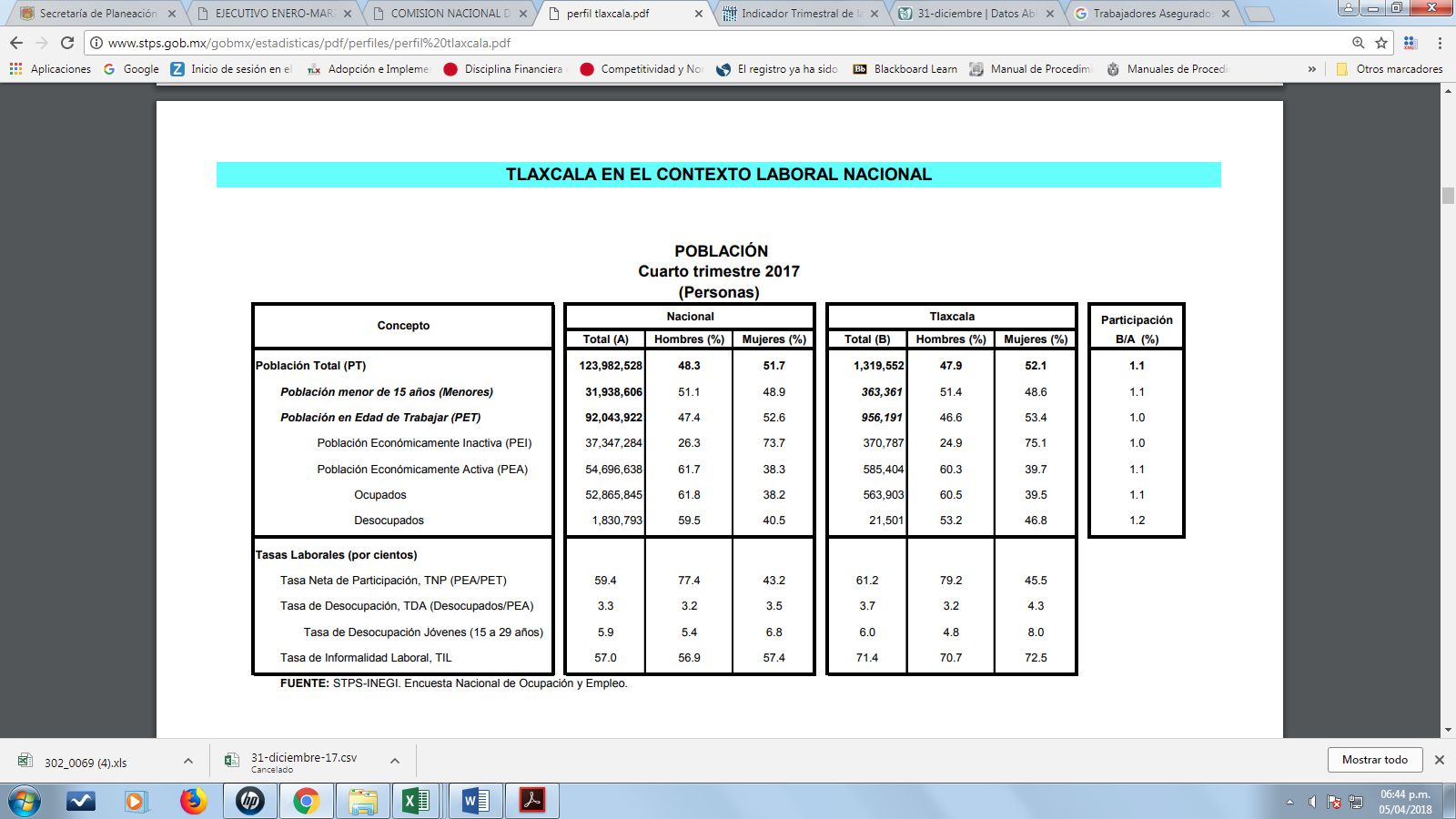 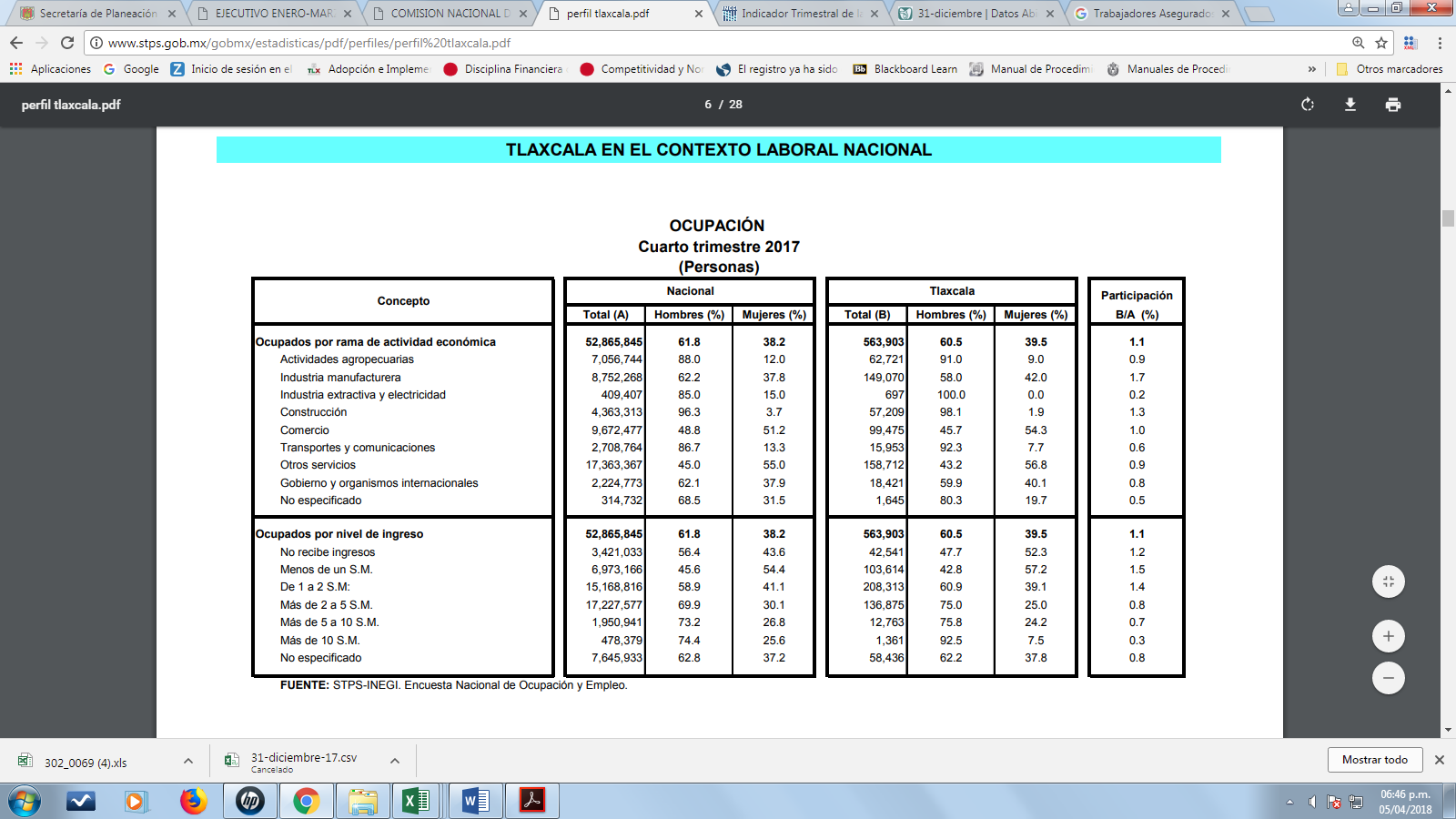 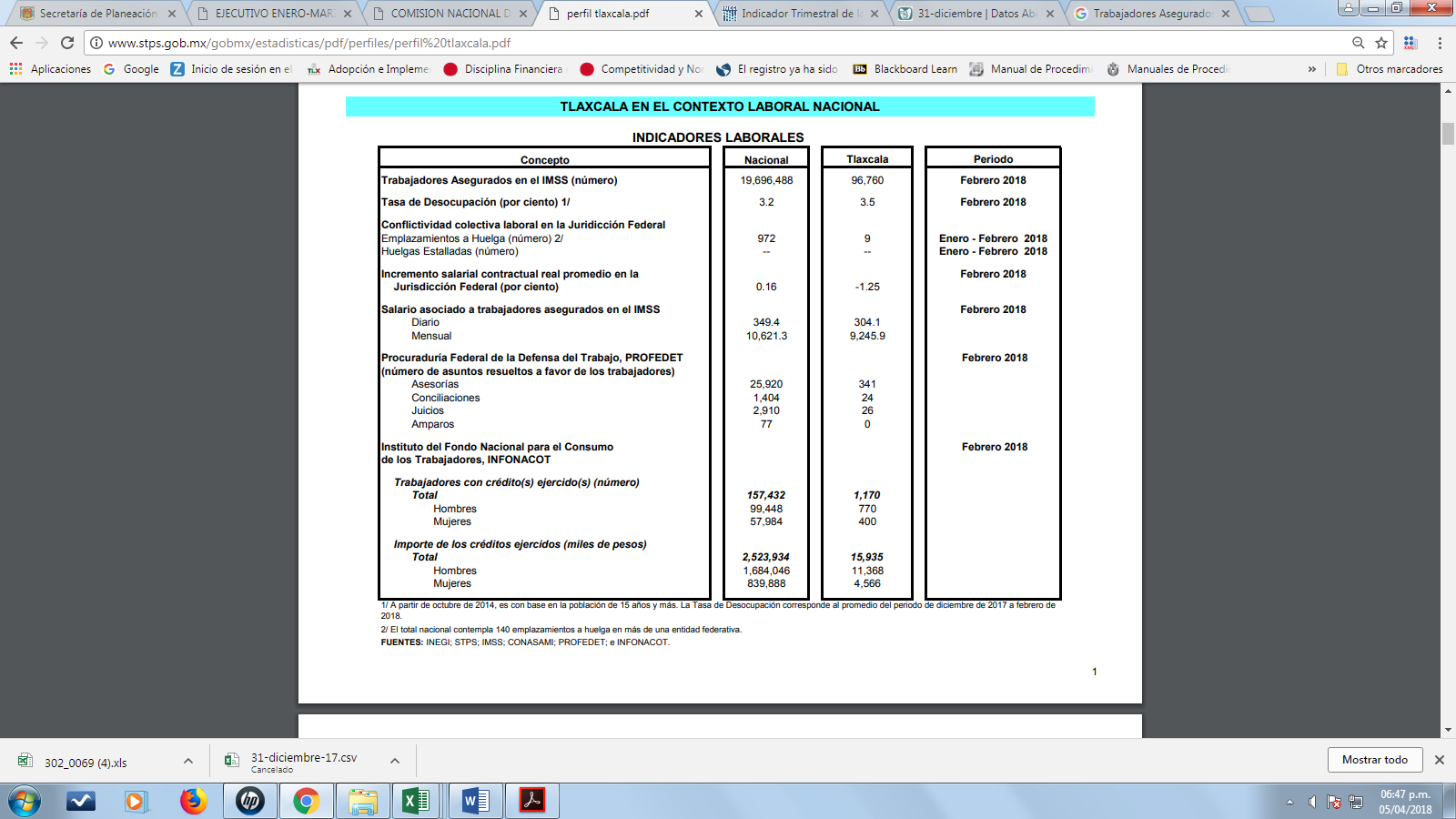 De acuerdo al Directorio Estadístico Nacional de Unidades Económicas, Tlaxcala cuenta con 59,633 Unidades Económicas, lo que representa el 1.4 % del total nacional. Al cuarto trimestre de 2017 la Población Económicamente Activa (PEA) ascendió a 585,404 personas, representando el 61.2 % de la población en edad de trabajar. Del Total de la PEA, el 96.3 % está ocupada y el 3.7 % se encuentra desocupada.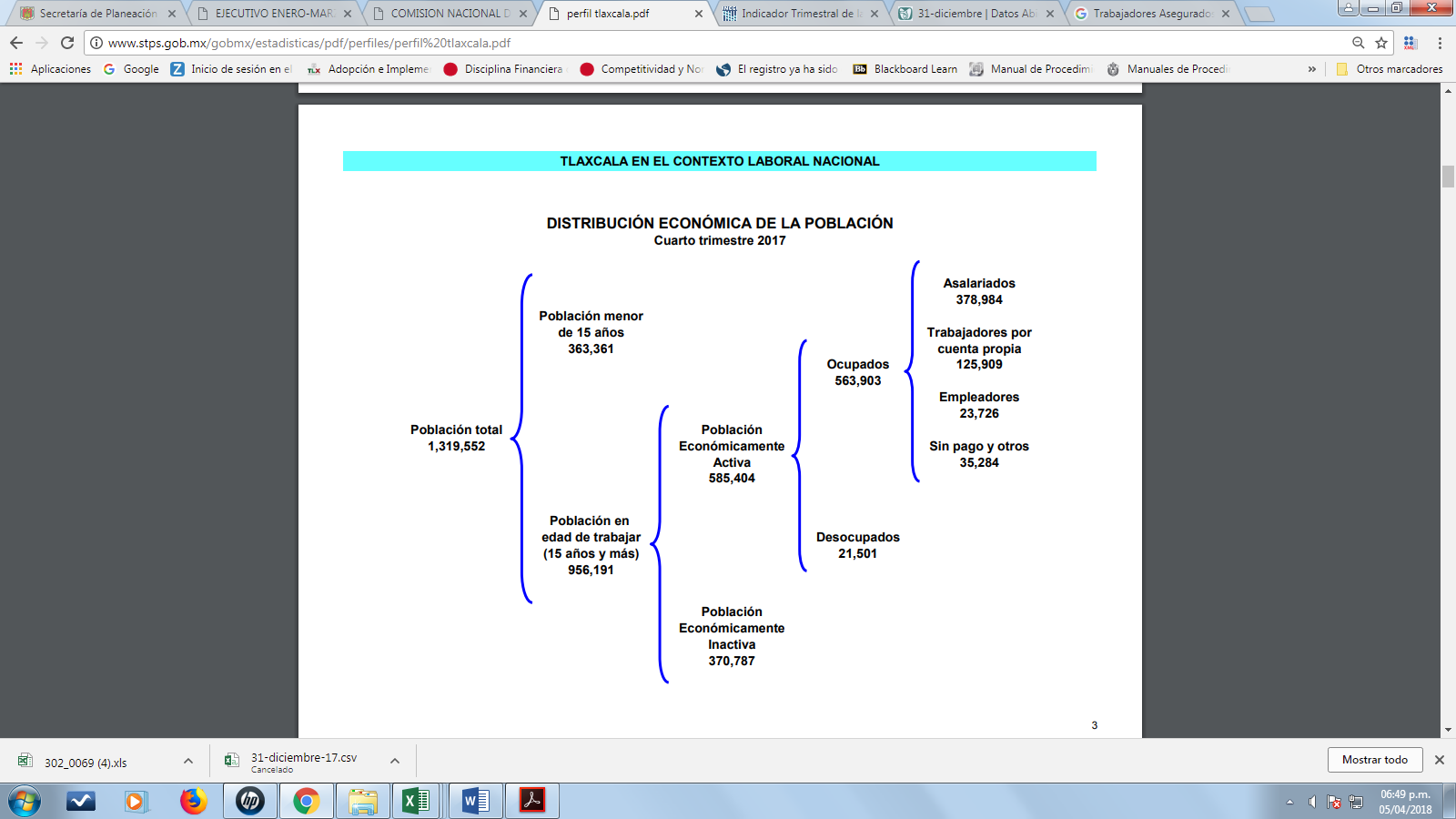 Con plena consciencia de la participación y necesidad de integración de nuestro Estado en el entorno global y atendiendo los compromisos internacionales que nuestro país ha adoptado en materia de desarrollo humano, cuidado del ambiente y responsabilidad con el planeta, que se ven reflejados inicialmente en los Objetivos del Milenio, y que actualmente se manifiestan en los Objetivos de Desarrollo Sostenible (ODS), suscritos por 193 países, con el apoyo de la Organización de las Naciones Unidas, hemos buscado insertar los productos tlaxcaltecas en los mercados nacional e internacional, dado que en el marco de una economía globalizada presenta mayores complejidades, por lo que es indispensable identificar las oportunidades y aprovecharlas con eficacia.Al cuarto trimestre de 2017, la Inversión Extranjera Directa Acumulada del año 1999 al mes de diciembre de 2017 en el Estado de Tlaxcala fue de 2,679.2 millones de dólares lo que representó un aporte del 0.5 % al total nacional, instalándose empresas de diversas nacionalidades.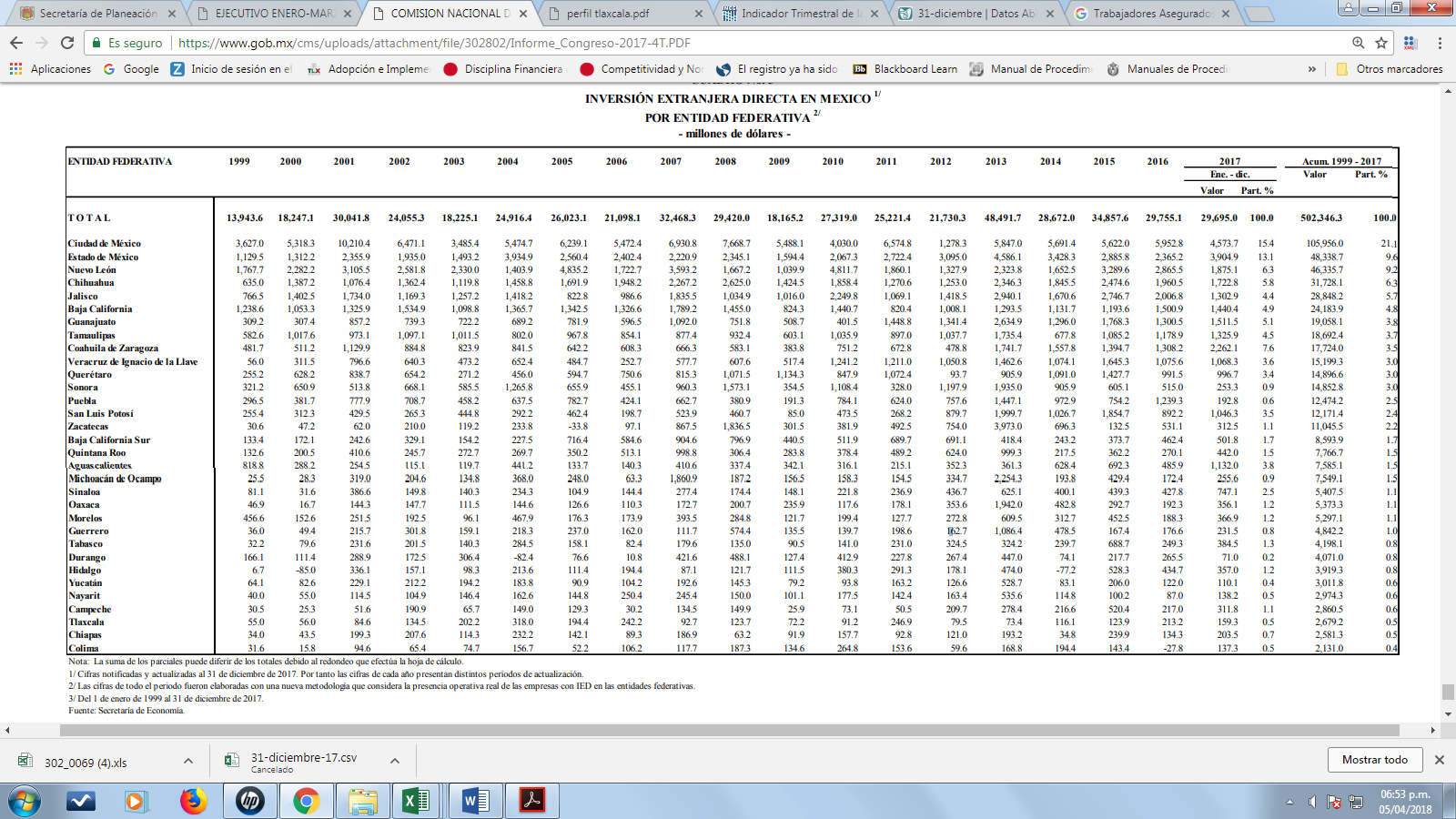 El sector turismo en Tlaxcala ha recuperado dinamismo en los últimos años; prueba de esta recuperación es el aumento en el número de turistas que han visitado Tlaxcala, al pasar de 267 mil 718 en 2011, a 456 mil 252 visitantes en 2016. El incremento en el número de turistas también se manifiesta en un crecimiento de la ocupación hotelera desde 2010, para ubicarse actualmente en 39%. El repunte del sector se muestra en el aumento de certificaciones turísticas, como Punto Limpio M y H. Sin embargo, el crecimiento reciente del sector aún está por debajo del potencial del estado. Por ejemplo, la ocupación hotelera todavía es menor al promedio nacional de 56% y al 47% obtenido por el estado en 2005. Además, la estadía de los turistas en Tlaxcala sigue siendo baja, 1.4 días, y se ha mantenido así desde 2008.En 2015, el 97% de los turistas fueron mexicanos y tres por ciento extranjeros. Desde 2008, esta proporción se ha mantenido estable. El incremento en el número de turistas también se manifiesta en un crecimiento de la ocupación hotelera desde 2010. Actualmente, la ocupación es de 39%, todavía por debajo del promedio nacional de 56%.Entre 2013 y 2016, 141 establecimientos obtuvieron la certificación de Punto Limpio. Por número de certificaciones obtenidas, Tlaxcala obtuvo el lugar 15 del país. Además, 92 establecimientos recibieron la certificación M3 y 59 el distintivo H4.En función de los factores antes mencionados, las perspectivas económicas locales se consideran favorables, lo cual redundará en mejores condiciones económicas para el Estado y los Municipios en los siguientes años.Autorización e HistoriaEl Estado de Tlaxcala es una de las 32 Entidades Federativas de México. Es el estado de menor extensión del país. Su territorio es mayor al del Distrito Federal, aunque éste no es un Estado. Tlaxcala es considerado como cuna de la nación; esto porque fue aquí en Tlaxcala desde donde empezó primero la conquista militar y posteriormente la conquista espiritual apoyados con las 400 familias que colonizaron el norte del país.La fundación de la ciudad obedeció a la necesidad de los españoles de consolidar su alianza con los cuatro señoríos, dándole unidad a los mismos, mediante la congregación de los principales y sus vasallos, pues de esta manera se introducían las instituciones religiosas, de gobierno y de organización social de los dominadores, para desplazar paulatinamente las correspondientes a los indígenas.La traza de la ciudad, en su concepto, estuvo muy bien repartida, habiendo dejado los espacios adecuados para plazas y calles "por gran nivel y geometría", en la que muchos tuvieron que ver los religiosos de la orden de San Francisco, siendo virrey de la Nueva España Antonio de Mendoza. La ciudad de Tlaxcala fue fundada en la primavera de 1522.En el año de 1535 Tlaxcala se convierte en la primera ciudad acreedora del escudo de armas por el rey Felipe II junto con el título de “Muy noble y muy leal ciudad de Tlaxcala”.El Estado de Tlaxcala es parte integrante de los Estados Unidos Mexicanos, es Libre y Soberano en lo concerniente a su régimen interior, para su organización política y administrativa se divide en 60 municipios, 8 Distritos Judiciales y 794 poblaciones.El estado se localiza en la parte centro-oriente del país. Limita en su mayor parte con Puebla al norte, este y sur, al oeste con el Estado de México y al noroeste con Hidalgo. La entidad se localiza en la región del Eje Neovolcánico, que atraviesa como un cinturón la parte central de México, de oriente a poniente hasta alcanzar el mar por ambos lados. En el paisaje se distinguen volcanes y sierras volcánicas de todos tipos y tamaños, llanos extensos que una vez fueron lagos acorralados entre montañas y bosques, pastizales y matorrales de clima templado que es el que goza Tlaxcala.El Estado de Tlaxcala, cuenta con una superficie de 3,991 kilómetros cuadrados, lo cual representa el 0,2 % del territorio nacional.Organización y Objeto SocialLa Constitución Política del Estado Libre y Soberano de Tlaxcala, establece que la forma de gobierno del estado es democrática, republicana, representativa, popular y participativa, siendo el objeto del poder público el integral y constante mejoramiento de la población del Estado, con base en el perfeccionamiento de la democracia política, económica y social. En el artículo 70 de la Constitución Local, se establecen las facultades y obligaciones del Gobernador del Estado; destacando las siguientes: Sancionar, promulgar, publicar y ejecutar las Leyes o Decretos que expida el Congreso, reglamentando y proveyendo en la esfera administrativa lo necesario a su exacta observancia; realizar observaciones a proyectos de Ley o Decretos en los términos que establece el artículo 49; enviar por escrito al Congreso del Estado, el informe sobre la situación que guarda la Administración Pública , en términos de lo establecido por el Artículo 44; presentar al Congreso en los primeros quince días del mes de noviembre de cada año los proyectos de Ley de Ingresos y Presupuesto de Egresos que hayan de regir en el año siguiente; rendir la cuenta pública al Congreso; enviar al Congreso dentro de los diez siguientes a aquel en que tome posesión de su cargo, las propuestas para integrar el Tribunal Superior de Justicia; pedir y dar informes al Congreso sobre cualquier ramo de la Administración y al Poder Judicial sobre el de Justicia; auxiliar a los Ayuntamientos en el ejercicio de sus funciones; nombrar y remover libremente al Secretario de Gobierno, Secretarios del Ejecutivo, Oficial Mayor de Gobierno, Procurador General de Justicia y a todos los demás servidores públicos del Estado; promover y fomentar por todos los medios posibles la Educación Pública en el Estado; velar por el libre ejercicio ciudadano del voto.El Gobierno del Estado, a través de la Secretaría de Planeación y Finanzas es la dependencia encargada de la administración de la Hacienda Pública; entre muchas de sus labores, se ocupa de la elaboración del proyecto anual de Ley de Ingresos; elabora el presupuesto anual de ingresos del Gobierno del Estado; elabora y propone al Ejecutivo los proyectos de Ley, reglamentos y demás disposiciones en materia fiscal; se ocupa de elaborar y pagar las nóminas de cada una de las dependencias del Poder Ejecutivo del Gobierno del Estado; practica revisiones y auditorías a los contribuyentes; impone sanciones por infracciones a los ordenamientos fiscales del Estado; respecto a los impuestos federales coordinados, recibe y exige las garantías del interés fiscal en cantidad suficiente; resuelve sobre la dispensa de garantías en los casos previstos por los convenios celebrados entre la federación y el Gobierno del Estado; y las demás que le señalen las leyes.Bases de Preparación de los Estados FinancierosLos estados financieros y demás información presupuestaria, programática y contable que emanen de las dependencias y entidades, a través de sus unidades administrativas, constituyen la base para la emisión de informes periódicos y para la formulación de la cuenta pública anual.Los estados financieros de la entidad son el Estado de Situación Financiera Consolidado, Estado de Resultados Consolidado, Estado de Cambios en la Situación Financiera Consolidado y el Estado de Modificación de la Hacienda Pública, de acuerdo a lo establecido en la Normatividad Contable y Financiera y al Código Financiero para el Estado de Tlaxcala y sus Municipios. Se incluye el Estado Analítico del Activo Consolidado y el Estado Analítico de la Deuda Pública, de acuerdo al requerimiento establecido en el Manual de Contabilidad Gubernamental del CONAC.Es responsabilidad de los Titulares de cada Unidad Administrativa o Equivalente, la confiabilidad de las cifras registradas en su contabilidad, de la representatividad de los registros contables presupuestales de todos los saldos que aparecen en las cuentas de balance y de resultados; los registros contables se llevan con base acumulativa y la contabilización del egreso es conforme a la fecha de realización, independientemente de su pago. El registro del ingreso se efectúa cuando existe jurídicamente el derecho de cobro. La información contable y financiera es el resultado acumulado de registros, procedimientos, criterios e informes formulados sobre la base de principios técnicos comunes, que captan, valúan, registran, clasifican, informan e interpretan las transacciones, transformaciones y eventos de la actividad económica que modifican la situación patrimonial del Gobierno del Estado y que proporcionan la información necesaria para la toma de decisiones.Los Estados Financieros consolidados, han sido elaborados con sustento a las disposiciones legales, normas contables y presupuestarias estatales, que cumplen en gran parte las reglas de presentación de las Normas de Información Financiera Mexicanas, con apego a los criterios de armonización que dicta la Ley General de Contabilidad Gubernamental y las Normas y Metodología para la Emisión de Información Financiera y Estructura de los Estados Financieros Básicos, emitido por el Consejo Nacional de Armonización Contable (CONAC).Políticas de Contabilidad SignificativasEl Sistema Armonizado de Contabilidad Gubernamental, regula las operaciones realizadas en cada uno de los centros contables de los entes del Ejecutivo, que conforman la administración pública gubernamental, con base en los Postulados Básicos de Contabilidad Gubernamental, normas, criterios, procedimientos, métodos, políticas contables específicas y sistemas, aplicadas para las transacciones y eventos cuantificables en términos económicos, con el objeto de generar información útil y confiable. El registro de las operaciones están en apego a los Postulados Básicos de Contabilidad Gubernamental y a las normas y manuales vigentes; las dependencias y entidades de la Administración Pública Estatal como responsables de realizar sus registros contables producto de las operaciones que realizan, registran los gastos como tales en el momento en que se devenguen y los ingresos en el momento en que sean efectivamente percibidos o realizados.Los libros obligatorios de acuerdo a la Normatividad Contable, en donde deben registrar las operaciones que realizan los organismos públicos son: el Libro Diario y Libro Mayor, los cuales contienen y conservan información financiera, hechos y cifras expresados en unidades monetarias, para facilitar la toma de decisiones.El control interno comprende todos los métodos y procedimientos que en forma coordinada adoptan las dependencias y entidades para salvaguardar los activos, verificar la razonabilidad y confiabilidad de la información contable, y promover la eficiencia operacional y la adherencia a la normatividad vigente.La consolidación de información financiera, es el resultado en su conjunto de la agrupación de la información financiera que generan los organismos públicos y que se conforma por cada una de las cuentas de activo, pasivo, patrimonio, ingreso y gasto, en grupos homogéneos. Además, se implementan mecanismos de conciliación para identificar operaciones que inciden en dos o más dependencias, entidades o subsistemas, con la finalidad de eliminarlas para no reflejar registros compensados entre éstos conciliaciones y depuraciones periódicas de los inventarios para su publicación respectiva, así como la constante actualización del Sistema de Contabilidad Gubernamental, conforme a la emisión y publicación de Normas emitidas por el Consejo Nacional de Armonización Contable.Información sobre la Deuda y el Reporte Analítico de la DeudaEl Gobierno del Estado trabaja de manera coordinada con los diferentes ámbitos de gobierno, siendo destacable la participación activa de los Municipios del Estado en la vida económica y política, lo que ha propiciado la corresponsabilidad de los órdenes de gobierno, generando los consensos necesarios para la toma de decisiones que determinan las condiciones generales de la sociedad tlaxcalteca, alineado a la Política Pública 5. Gobierno Honesto, Eficiente y Transparente, Objetivo 5.3. Garantizar Finanzas Públicas Sanas mediante el Equilibrio entre Ingresos Fiscales y Gasto Público; Estrategia 5.3.1. Fortalecer los ingresos públicos estatales y municipales, Línea de Acción 5.3.1.8. Fortalecer la capacidad recaudatoria de los municipios.En materia de deuda pública, esta administración ha mantenido la política de no acceder a esquemas de financiamiento, con la finalidad de mantener sanas las finanzas estatales, más sin embargo se prevén acciones que permitan mejorar la capacidad crediticia de la Entidad, alineado a la Política Pública 5. Gobierno Honesto, Eficiente y Transparente, Objetivo 5.3. Garantizar Finanzas Públicas Sanas mediante el Equilibrio entre Ingresos Fiscales y Gasto Público; Estrategia 5.3.3. Mantener la disciplina de las finanzas públicas del estado en materia de endeudamiento y promover el financiamiento de proyectos estatales y municipales; Línea de Acción 5.3.3.3. Regular la operación de asociaciones público-privadas en el estado para generar mecanismos adicionales de financiamiento de proyectos y la operación de servicios públicos estatales y municipales.CONCEPTOIMPORTEPORCENTAJEFONDO DE APORTACIONES PARA LA NOMINA EDUCATIVA587,051,52034.3FONDO PARA LOS SERVICIOS DE SALUD459,060,53826.9FAIS (INFRAESTRUCTURA SOCIAL ESTATAL)24,934,8391.5FAIS (INFRAESTRUCTURA SOCIAL MUNICIPAL)180,773,52010.6FORTAMUN194,975,27111.4FAM74,714,6764.4FAETA (EDUCACION TECNOLOGICA)10,647,2040.6FAETA (EDUCACION DE ADULTOS ITEA)10,826,3200.6FONDO PARA LA SEGURIDAD PUBLICA36,754,3592.2FONDO PARA EL FORTALECIMIENTO DE ENTIDADES FEDERATIVAS129,369,6907.6TOTAL1,709,107,937100.00